Ultra 358PLH Alfalfa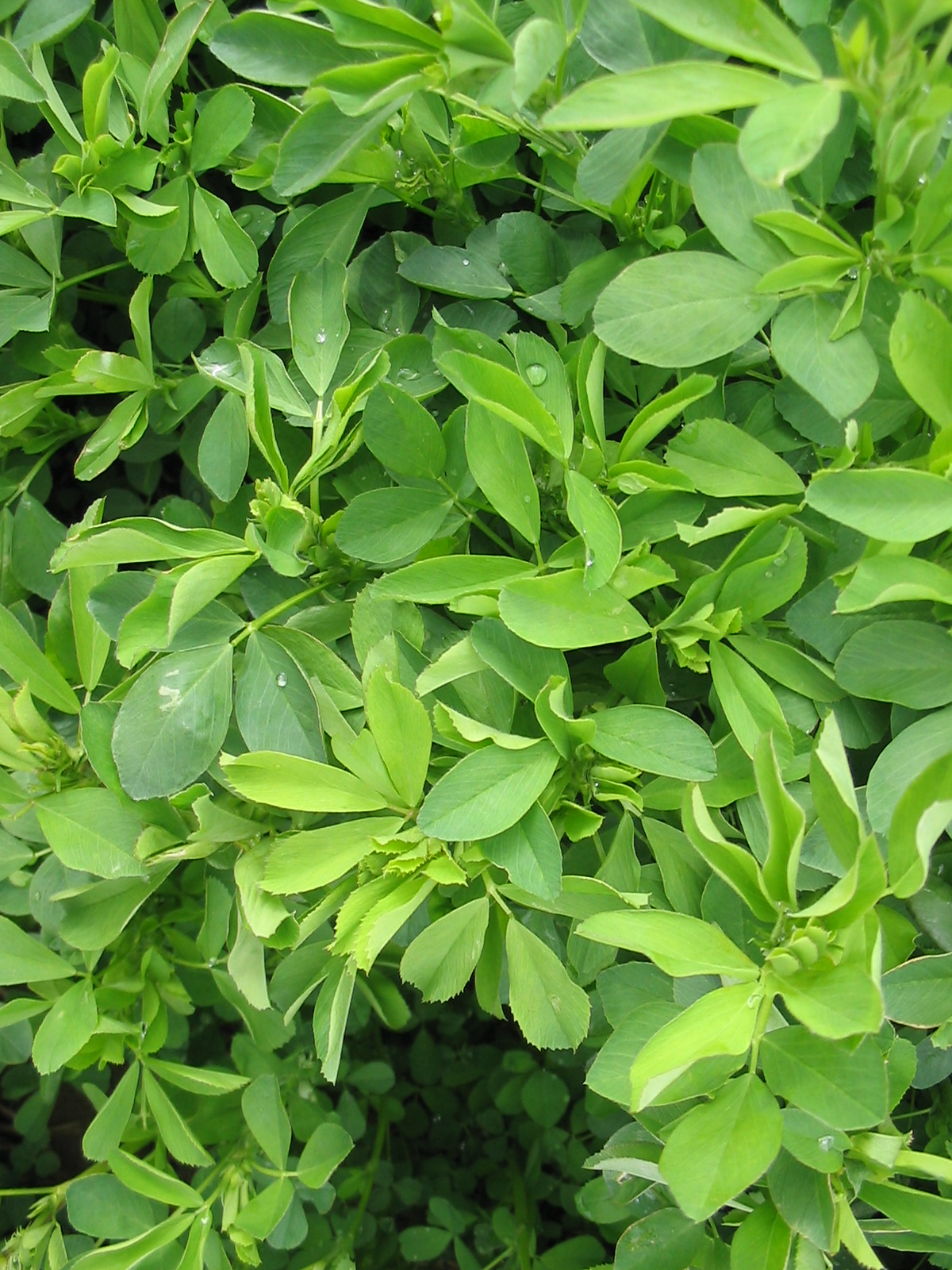 Ultra 358PLH brand expresses tolerance to potato leaf hopper infestations.  It is a winter hardy, good forage yield variety with exceptional forage quality characteristics.  Ultra 358PLH seed can be sold untreated for organic forage production.  When potato leaf hopper infestations become severe, spraying may be necessary.Agronomic TraitsBacterial Wilt	HR	Potato leaf hopper	HRFusarium Wilt	HR	Winter Survival Index	2.7Phytophthora Root Rot	HR	Fall Dormancy	3.5Anthracnose (Race 1)	HR 	Cutting Recovery	7.2*Aphanomyces root rot	R	Forage Yield Level	7.5*Verticillium wilt	HR 	Forage Quality	7.9*DRI	29	Wheel Traffic 	7.3**: 1-10, 10 is best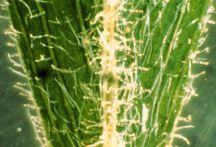 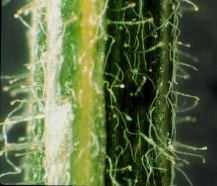 Glandular hairs on the alfalfa petioles and stems.